ANEXO NÚM. 1MODELO DE PROPUESTA ECONÓMICA Y DE REFERENCIAS CUYA VALORACIÓN DEPENDE DE FÓRMULAS AUTOMÁTICAS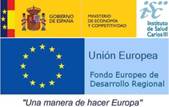 Cofinanciado por el “Fondo Europeo de Desarrollo Regional” (FEDER). El Sr. /La Sra. .............................. con residencia en ......................................... calle ...................................... núm. ................, de la empresa ..............................................., enterado del anuncio publicado en .................................... y de las condiciones y requisitos que se exigen para la adjudicación del servicio de ".................................... ", se compromete en nombre (propio o de la empresa que representa) a realizarlas con estricta sujeción a las siguientes condiciones: Criterios evaluables con fórmulas automáticasOferta económica Oferta de evaluación automática Marcar con una “x” la casilla correspondiente a Sí o No, e introducir en la columna de observaciones el número que corresponda en el apartado [Nº]. Los licitadores aportaran una declaración responsable en relación con los criterios de valoración automáticos del presente apartado, el Sobre Único:Firmado,Plazo de validez de la oferta ............................ 4 meses(Quedarán excluidas del procedimiento de licitación las ofertas que presenten un importe y / o plazo superior al de licitación)Precio unitario máximo (IVA no incluido)Precio unitario ofrecido (IVA excluido)Precio unitario (IVA incluido)Secuenciación del exoma completo de 1 muestra biológica. 300,00 euroseuroseurosConceptoSíNoObservacionesEn caso de necesidad, soporte PRESENCIAL y/o NO PRESENCIAL (“ON LINE”) para el uso de los programas informáticos para la interpretación de los datos del estudio de “Caracterización de Neisseria meningitidis tras la introducción de la vacuna frente al serogrupo B e identificación de factores predisponentes para la enfermedad meningocócica invasiva”, incluyendo posibles gastos de desplazamiento y estancia.-Transporte de las extracciones de DNA en un plazo inferior a las 24 horas[Nº] horas para el transporte.Mejora en el tiempo de respuesta inferior a las 8 semanas, por cada lote de muestras, a partir de la entrega de las mismas[Nº] semanas totales para la respuesta por cada lote de muestras, a partir de la entrega de las mismas.